Supplemental MaterialEconomic evaluation of the use of GeneXpert to detect staphylococcal catheter-related bloodstream infection (CRBSI).Base case parameter values, sources and assumptions for sensitivity analysis are described in Table S1. Base case values correspond to actual values observed in the present study or in the mentioned literature. Expected life years were defined as the difference between life expectancy of the Spanish population and the average age of patients with suspected CRBSI. For the sensitivity analysis, most of the variables were assumed to follow a binomial distribution (defined by the appropriate number of observations and events). The high and low values used in the deterministic sensitivity analysis correspond to the 95% confidence interval boundaries. In the case of the prevalence rate, low and high values (10% and 50%, respectively) were chosen in order to estimate the effects on health (and costs) that would occur if GeneXpert were implemented in hospitals with those specific prevalence rates. In the probabilistic sensitivity analysis, the prevalence was assumed to have a discrete uniform distribution for values {0.1, 0.2, 0.3, 0.4, 0.5}.Use of resources and costs dataThe use of resources corresponds to the standard treatment of patients with suspected CRBSI. Resources considered for the costs analysis include BC costs, GeneXpert kit, technical staff, catheters, wide-spectrum and specific antibiotics, imaging (abdominal ultrasound, transthoracic echocardiogram and PET) in case of haematogenous complication and the use of intensive care unit (ICU) also in case of complication. Doses of antibiotics, type and quantity of images and the number of days spent in ICU were obtained from hospital’s clinicians (Table S1). Costs of resources were obtained from hospital’s administrative staff (Table S2).In the probabilistic sensitivity analysis prices were assumed to have a lognormal distribution with expected price equal to base case values and scale parameter equal to 0.5. These assumptions imply that roughly a 90% of simulated prices are between 40% and 200% of base case prices.Sensitivity analysisIn addition to the deterministic analysis described in the main text, a probabilistic sensitivity analysis through Monte Carlo simulations was performed. A simulation consisted in a simultaneous random draw of each parameter assuming the distributions described in Tables S1 and Table S2. In each simulation effects on outcomes and cost of treatment per patient were computed for different prevalence levels. A total number of 10,000 simulations were performed.The simulations showed that the mean incremental effect of GeneXpert on expected life years ranged from 0.11 when the joint prevalence of S. aureus and MR-CoNS was 10% to 0.55 years when the joint prevalence was 50% (Fig S1). The mean incremental cost of using GeneXpert varied from 41.2€ to -32.4€ per patient for low and high prevalence values, respectively (Fig S2).At low prevalence (10%), the cost-effectiveness incremental ratio (ICER) was lower than 1,000€ per life year gained in 81.6% of the simulations and it dominated BC (i.e. it had lower cost per patient and better health outcomes) in 2.5% of the simulations. In the remaining cases, the ICER was higher than 1,000 € per patient (14.1% of the simulations) or GeneXpert was dominated (1.8%) by BC (Fig S3). When prevalence was high (50%) the ICER was lower than 1,000€ per life year gained in 32.1% of the simulations and GeneXpert dominated BC in a further 65% of the simulations (Fig S4).Table S1. Parameters values, sources and assumptions.aat t = 0 : moment at which a patient with suspected CRBSI is detected. b0 days if GeneXpert is performed and it gives a positive result and 2 days in any other case. cDepending on tests results.Table S2. Cost data. 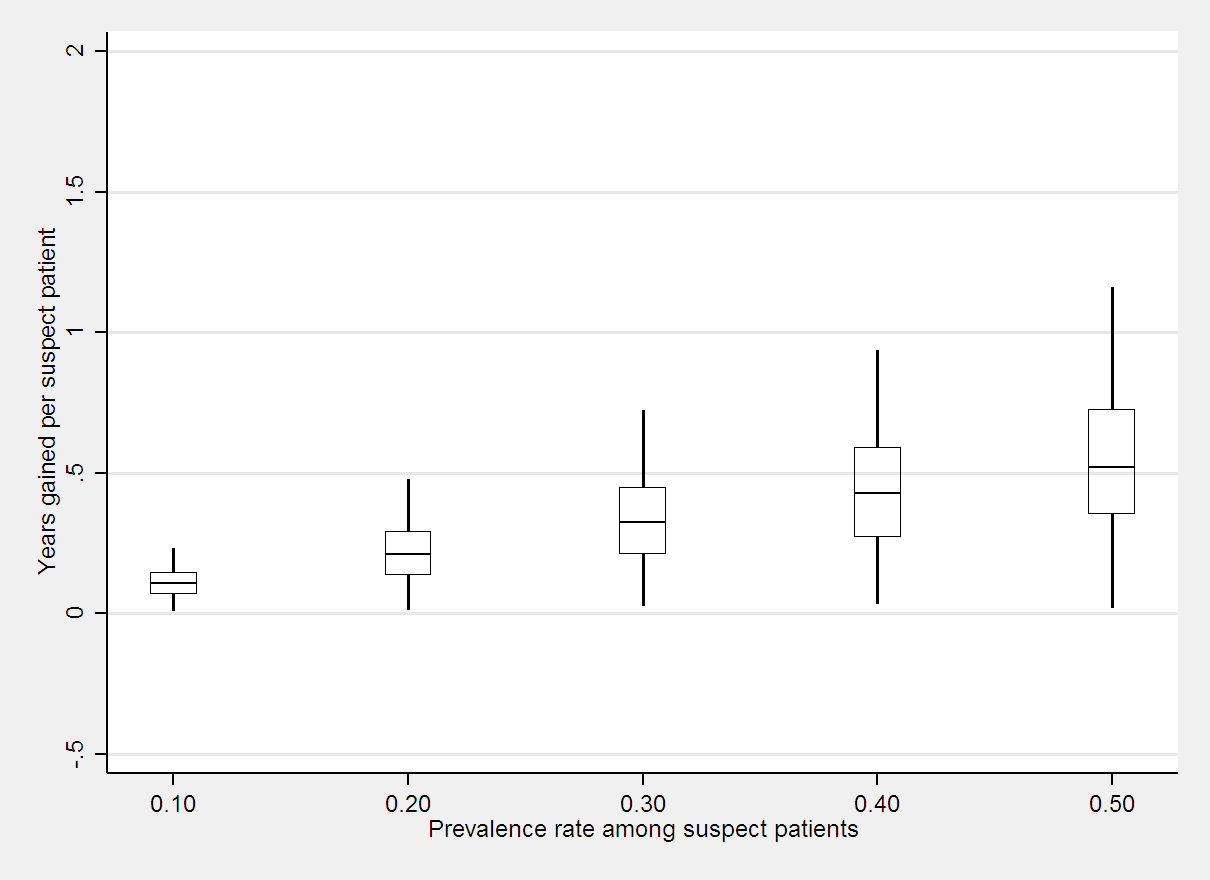 Fig S1. Life years gained, by prevalence of staphylococcal CRBSI.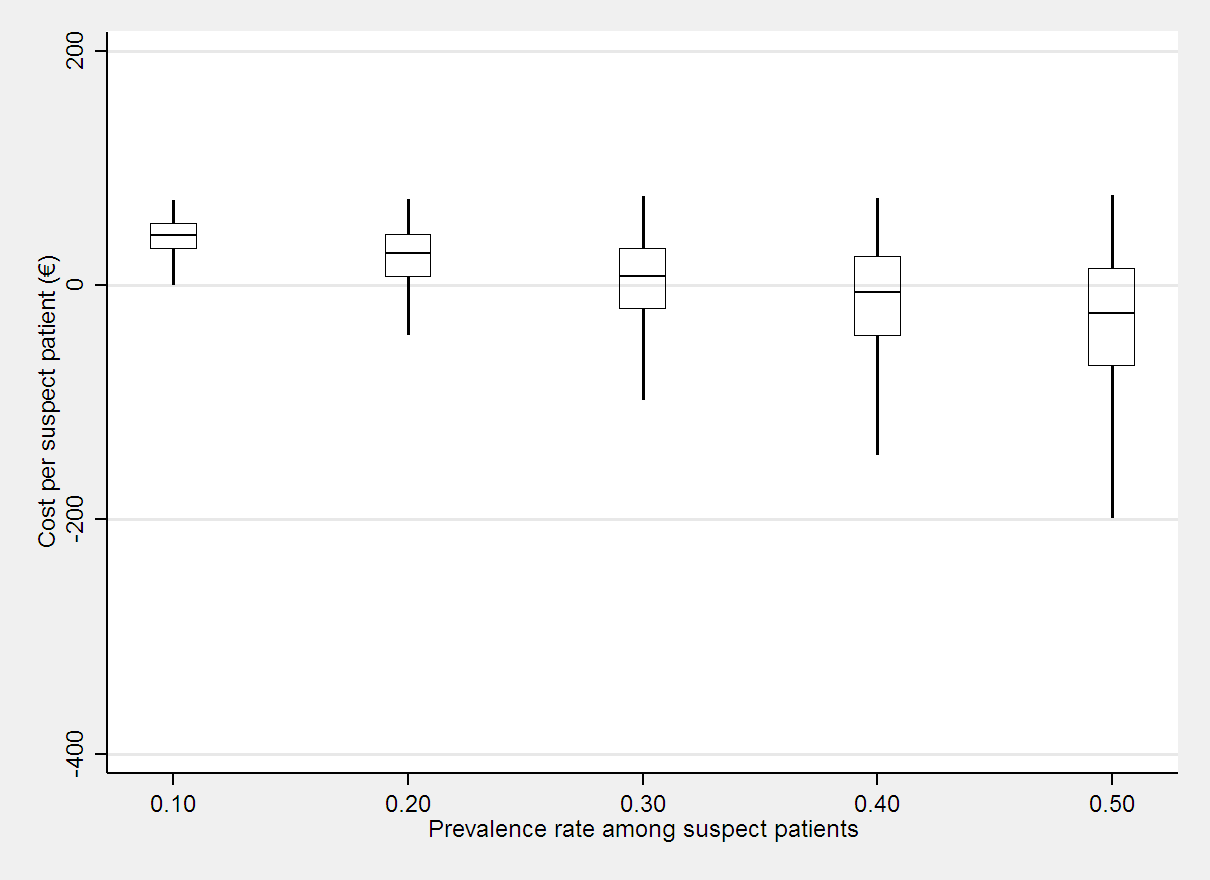 Fig S2. Incremental cost, by prevalence of staphylococcal CRBSI.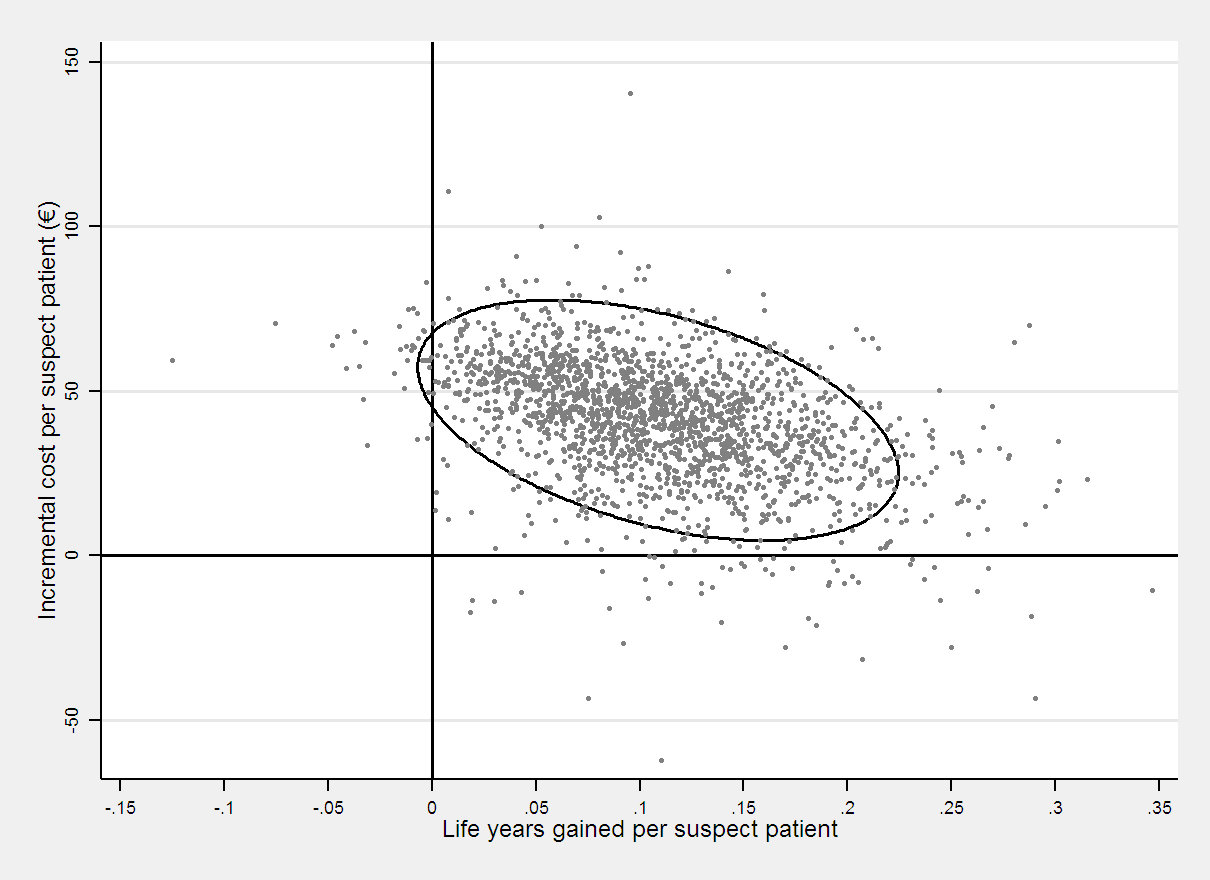 Fig S3. Cost-effectiveness simulations at the staphylococcal CRBSI prevalence of 10% (95% confidence surface).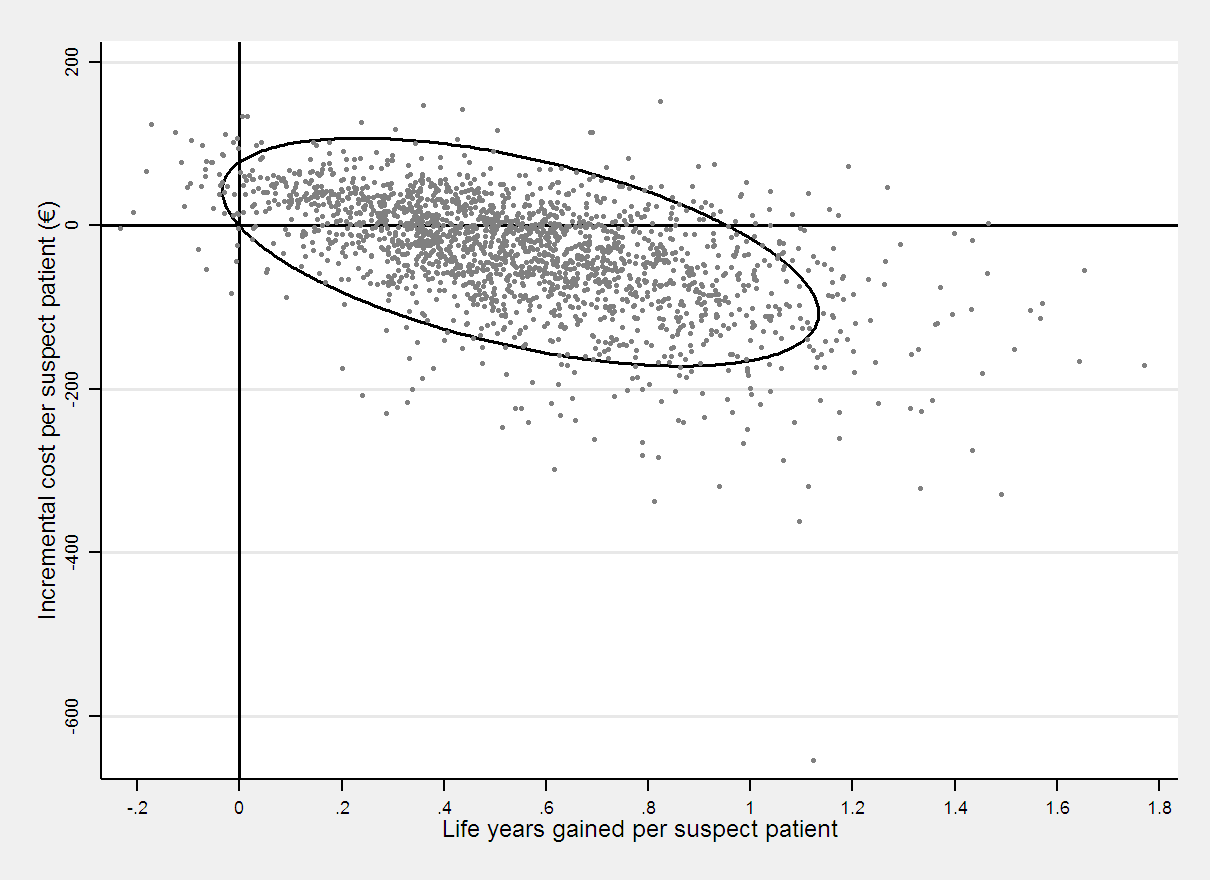 Fig S4. Cost-effectiveness simulations at the staphylococcal CRBSI prevalence of 50% (95% confidence surface).REFERENCES1.	Fowler VG, Jr., Justice A, Moore C, Benjamin DK, Jr., Woods CW, Campbell S, et al. Risk factors for hematogenous complications of intravascular catheter-associated Staphylococcus aureus bacteremia. Clin Infect Dis. 2005; 40: 695-703. doi: 10.1086/427806 PMID: 157144152.	Cosgrove SE, Qi Y, Kaye KS, Harbarth S, Karchmer AW, Carmeli Y. The impact of methicillin resistance in Staphylococcus aureus bacteremia on patient outcomes: mortality, length of stay, and hospital charges. Infect Control Hosp Epidemiol. 2005; 26: 166-174. doi: 10.1086/502522 PMID: 15756888VariableBase caseSourceDistribution for Monte Carlo SimulationsDeterministic sensitivity analysisDeterministic sensitivity analysisVariableBase caseSourceDistribution for Monte Carlo SimulationsLow valueHigh valueSensitivity0.875Present studyBinomial0.620.98Specificity0.921Present studyBinomial0.840.97Prevalence0.174Present studyDiscrete Uniform0.100.50Probability of complication if catheter is not removed at t = 0a0.26Assumption based on literature[1]Binomial0.130.42Probability of complication if catheter is removed at t = 0a0.11Assumption based on literature[1]Binomial0.080.15Probability of death (conditional on complication)0.70Assumption based on literature[1, 2]Binomial0.560.86Expected life years of Spanish population at patient’s average age25.1National Statistics Institute and the present studyNormal21.928.3Wide-spectrum antibiotic (days)0 or 2bHospital’s cliniciansNot varied in the
sensitivity analysisNot varied in the
sensitivity analysisNot varied in the
sensitivity analysisNarrow-spectrum antibiotic (days)0 or 15cHospital’s cliniciansNot varied in the
sensitivity analysisNot varied in the
sensitivity analysisNot varied in the
sensitivity analysisBC (vials)4Hospital’s cliniciansNot varied in the
sensitivity analysisNot varied in the
sensitivity analysisNot varied in the
sensitivity analysisGeneXpert 1Hospital’s cliniciansNot varied in the
sensitivity analysisNot varied in the
sensitivity analysisNot varied in the
sensitivity analysisIntensive care unit (days)1Hospital’s cliniciansNot varied in the
sensitivity analysisNot varied in the
sensitivity analysisNot varied in the
sensitivity analysisPET1Hospital’s cliniciansNot varied in the
sensitivity analysisNot varied in the
sensitivity analysisNot varied in the
sensitivity analysisAbdominal ultrasound1Hospital’s cliniciansNot varied in the
sensitivity analysisNot varied in the
sensitivity analysisNot varied in the
sensitivity analysisTransthoracic echocardiogram1Hospital’s cliniciansNot varied in the
sensitivity analysisNot varied in the
sensitivity analysisNot varied in the
sensitivity analysisItemPrice (€)Broad-spectrum antibiotic (per day)69Narrow-spectrum antibiotic (per day)49Central venous catheter (average)22.8BC (per vial):14.94Vial0.94Technical staff (20 min per vial)7.00Microbiologist (10 min per vial)7.00GeneXpert (per sample):67.20Reagents54.95Technical staff (15 min per sample)5.25Microbiologist (10 min per sample)7.00Additional costs if complications:Additional costs if complications:One day of intensive care unit555One PET700One abdominal ultrasound110One transthoracic echocardiogram355